Audit Mutu Internal Kamis, 20 Februari 2020. Bertempat di Gedung Dekanat Fekon Untag 1945 Samarinda dilaksanakan audit mutu internal prodi Akuntansi dan Manajemen. Adapun tujuan dari kegiatan ini yaitu memeriksa kelengkapan dokumen Prosedur Mutu serta, memantau upaya yang dilakukan dalam merealisasikan sasaran mutu yang telah diterapkan pada masing-masing prodi dan bagian terkait serta mengevaluasi pelaksanaan 24 standar SPMI meliputi standar pendidikan, penelitian dan pengabdian masyarakat. Adapun tim auditor yang ditugaskan oleh LPM untuk melakukan proses pengauditan pada prodi Akuntansi ialah Dra. Marisi Napitupulu, M. Kes, Silvia Eka Mariskha, S.Psi., M.Psi dan Noor Jannah, S.P., M.P, sedangkan untuk prodi manajemen tim auditor terdiri dari Dr. Hery Sutejo., M.P, Dr. Legowo Kamarubayana, S.Hut., M.P dan Heny Emawati, S.Hut., M.P.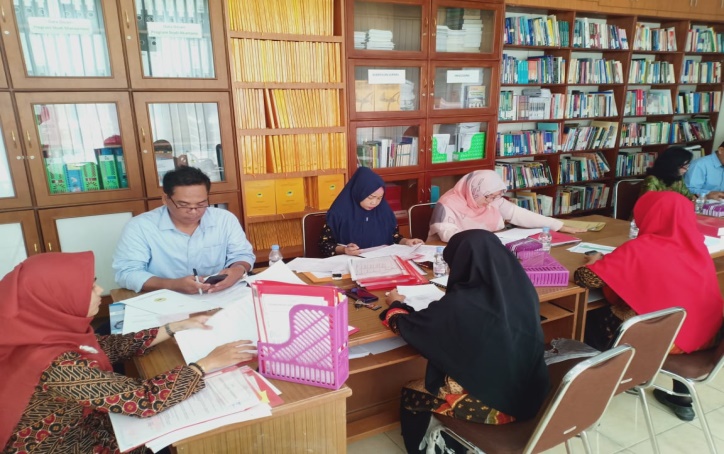 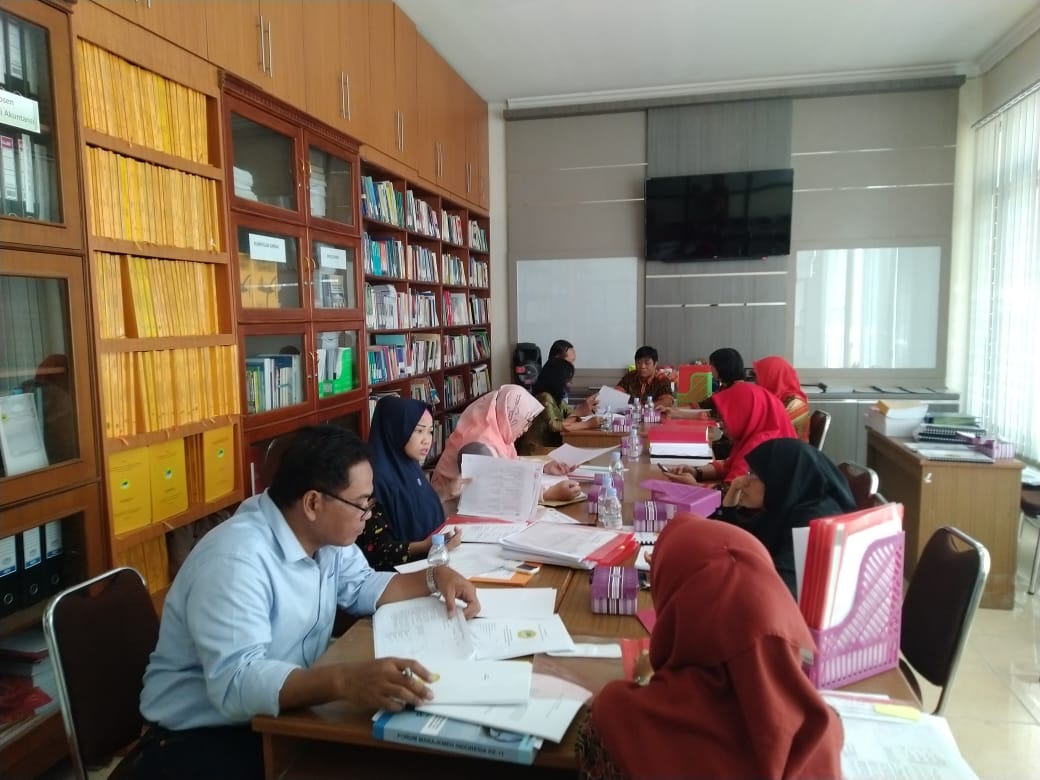 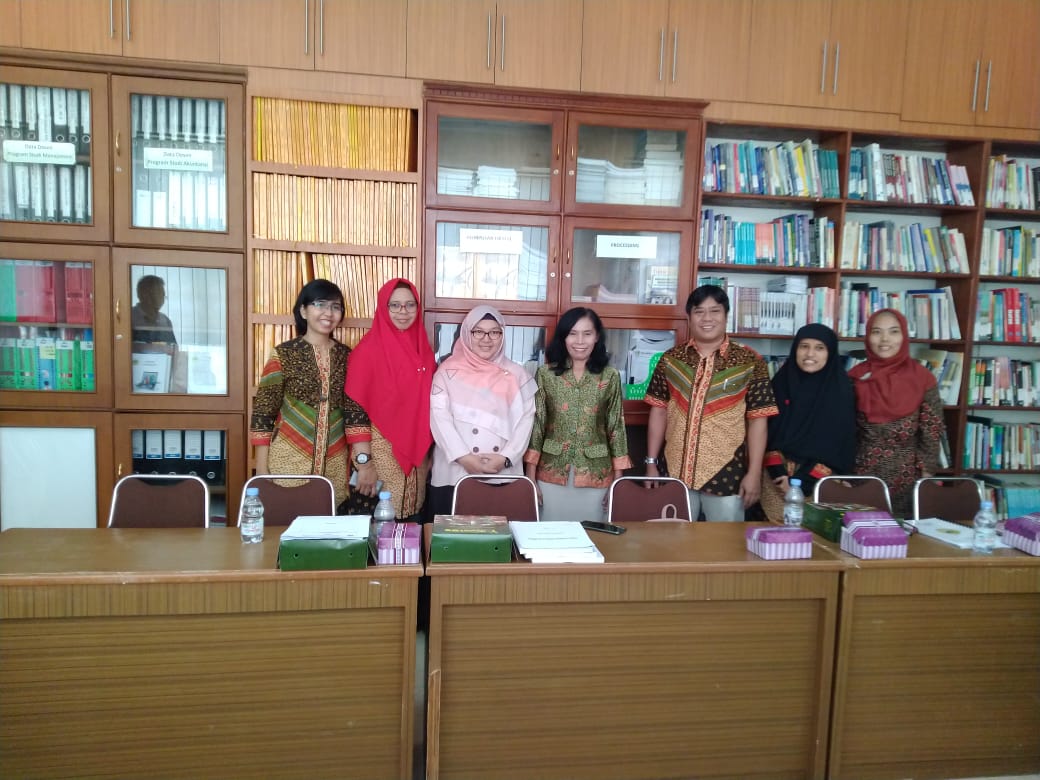 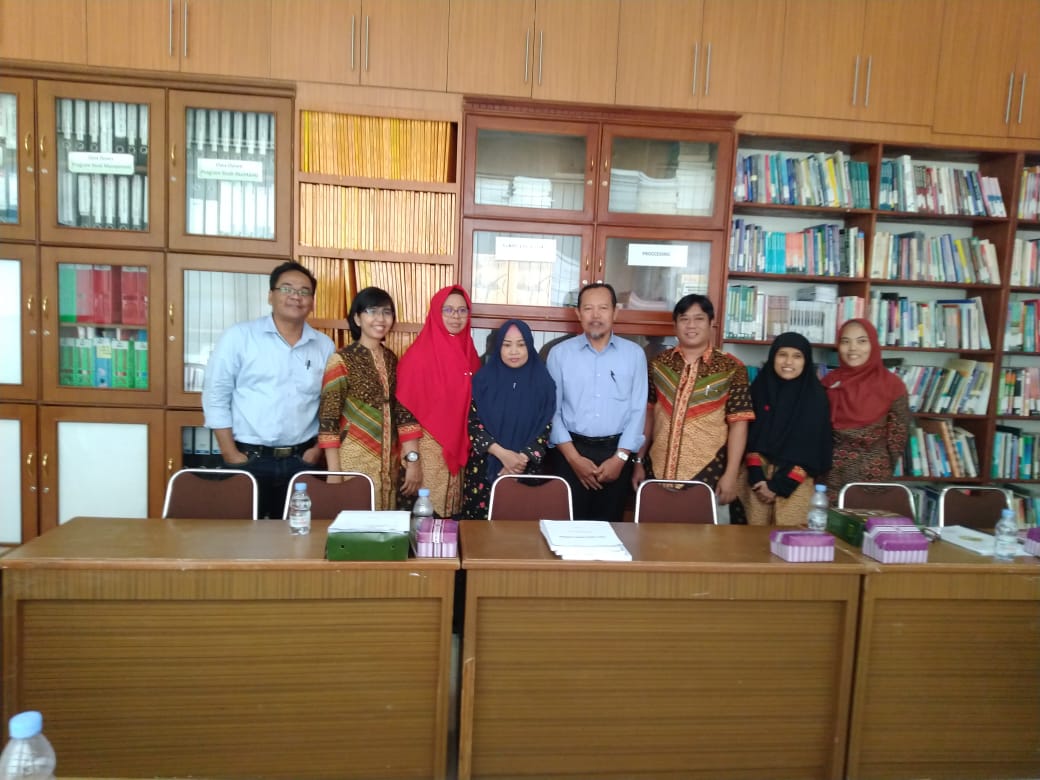 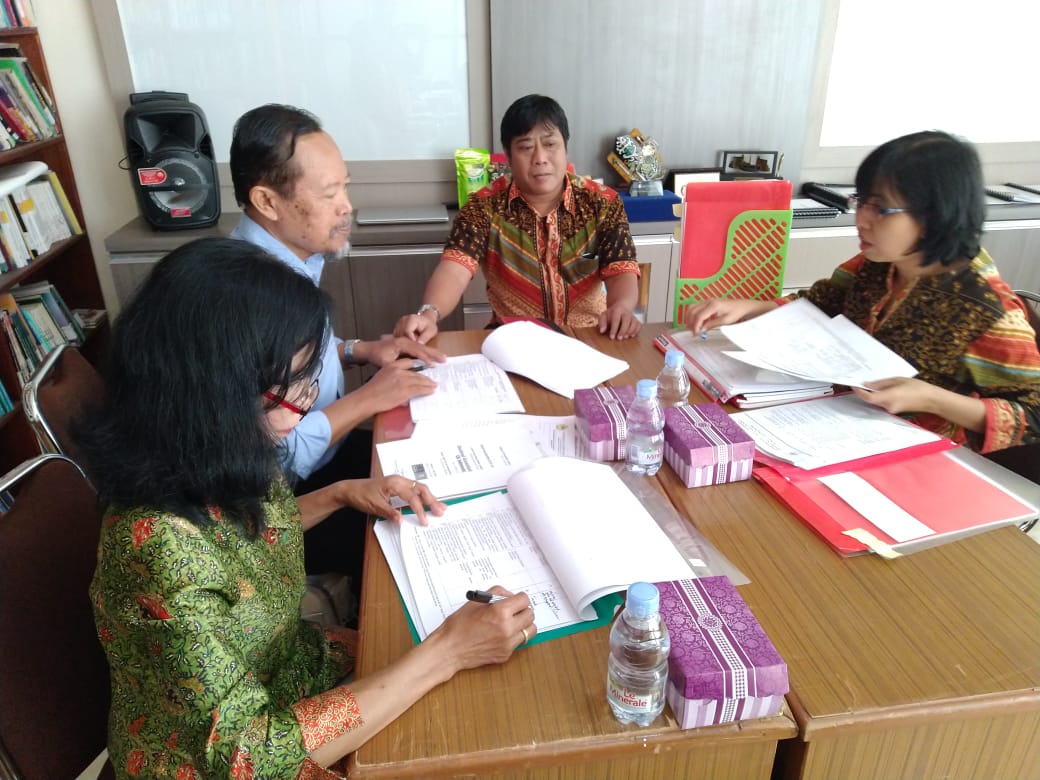 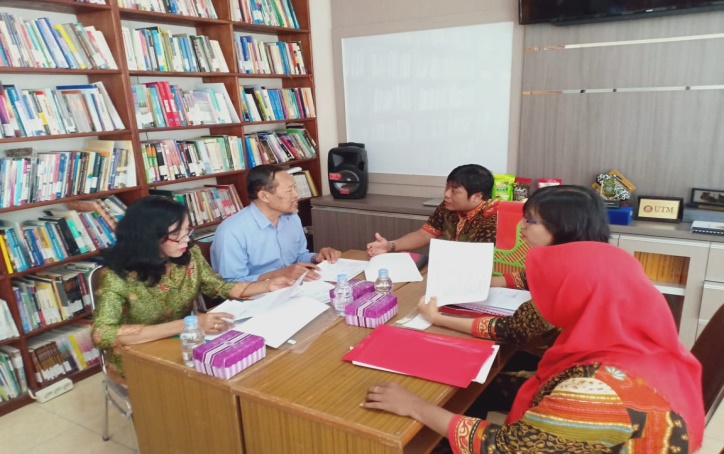 